Četvrtak Sat 2= PERPNapiši slovo E – roditelji – učenicima možete nacrtati točkice koje će im olakšati pisanje slova.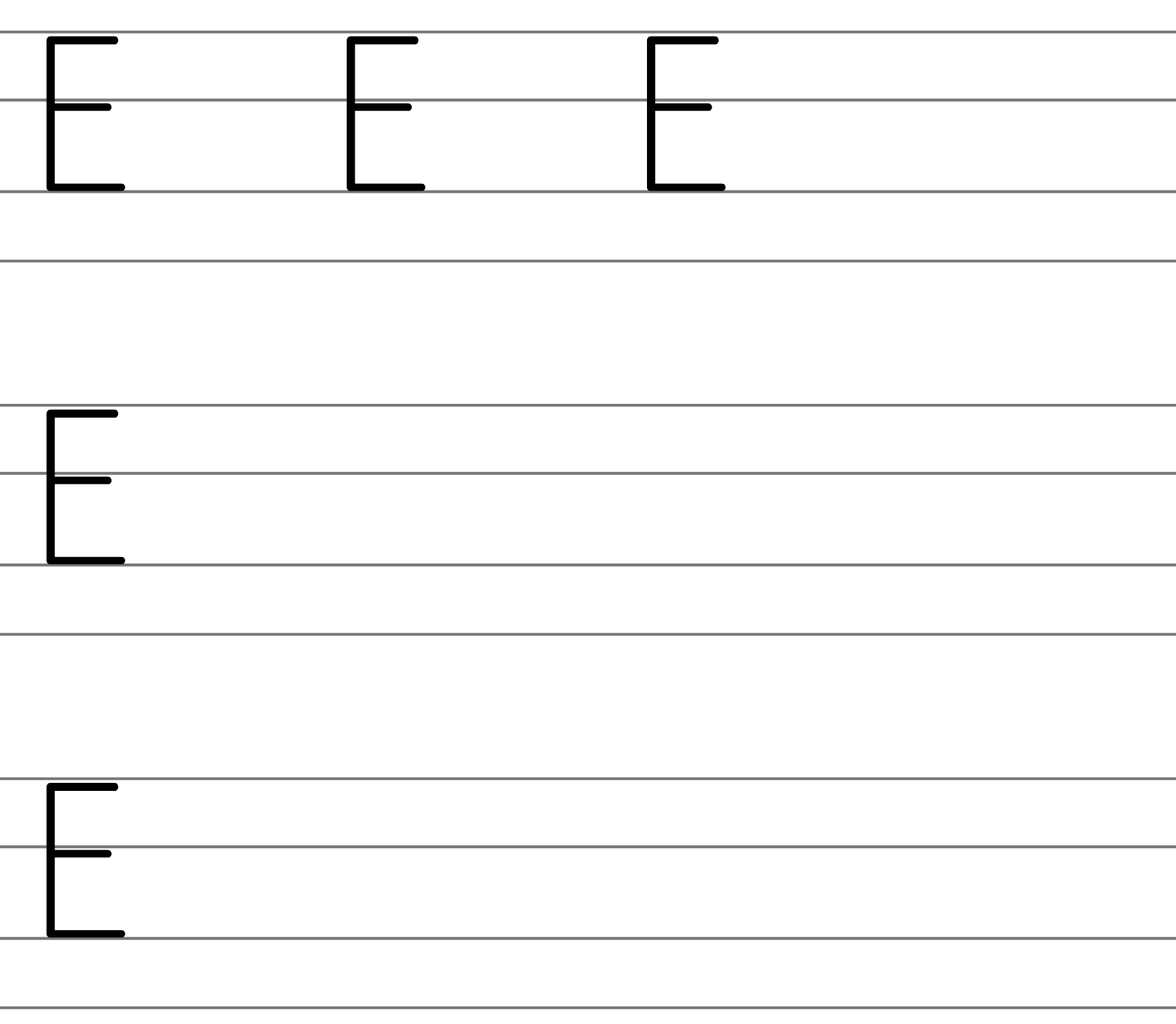 Sat 3= Hrvatski jezikPronađi i prekriži slova u riječima: slovo a crvenom bojom, slovo i žutom, slovo o zelenom i e plavom.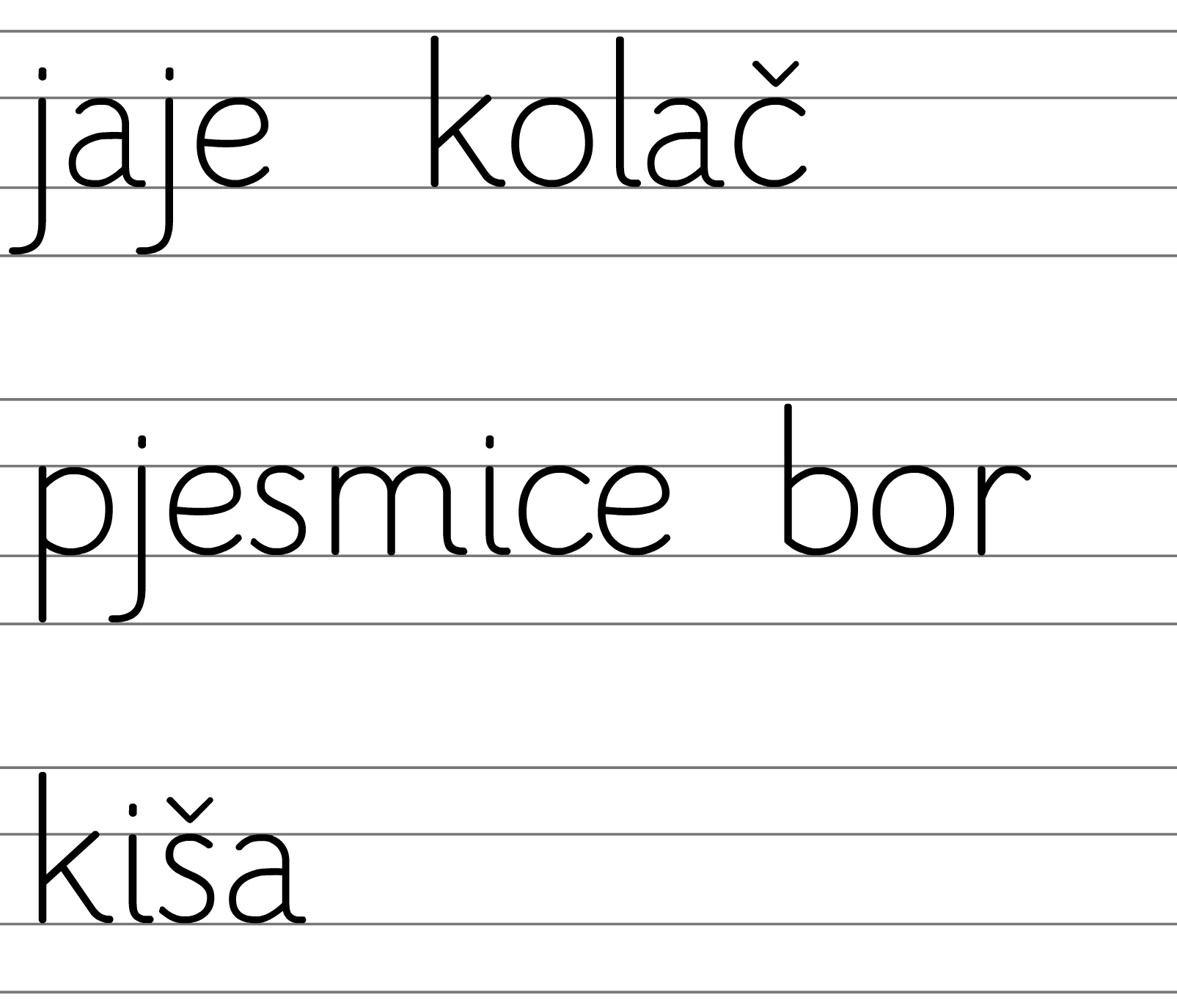 Sat 4= Priroda i društvoPogledaj pa imenuj životinje koje spavaju zimski san.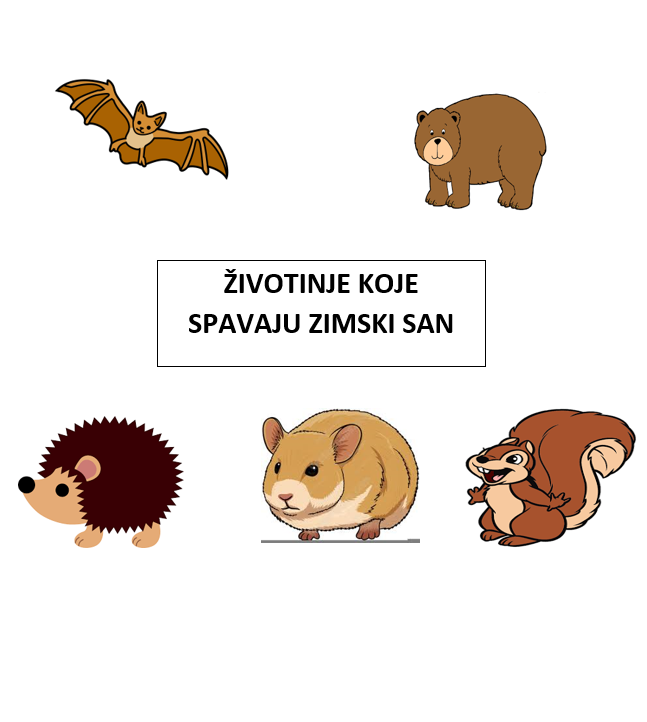 Sat 5= Tjelesna i zdravstvena kulturaZaigraj „Dan-noć“ s drugim ukućanima. Pravila već znaš, kada netko kaže „dan“, svi ustajete. Kada netko kaže „noć“, svi čučnete. Onaj koji pogriješi ispada iz igre.